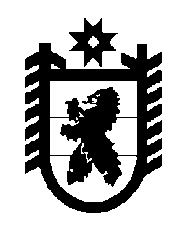 Российская Федерация Республика Карелия    УКАЗГЛАВЫ РЕСПУБЛИКИ КАРЕЛИЯО Первом заместителе Главы Республики Карелия – Премьер-министре Правительства Республики КарелияВ соответствии с пунктом 10 статьи 51 Конституции Республики Карелия назначить с 21 апреля 2016 года Тельнова Олега Владимировича Первым заместителем Главы Республики Карелия – Премьер-министром Правительства Республики Карелия.          Глава Республики  Карелия                                                               А.П. Худилайненг. Петрозаводск21 апреля 2016 года№ 48